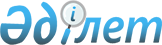 "Концессиялар туралы" Қазақстан Республикасының Заңына өзгерістер мен толықтырулар енгізу туралы" Қазақстан Республикасы Заңының жобасын әзірлеу жөнінде жұмыс тобын құру туралыҚазақстан Республикасы Премьер-Министрінің 2007 жылғы 4 қазандағы N 288-ө Өкімі



      "Концессиялар туралы" Қазақстан Республикасының Заңына өзгерістер мен толықтырулар енгізу туралы" Қазақстан Республикасы Заңының жобасын әзірлеу мақсатында:



      1. Мынадай құрамда жұмыс тобы құрылсын:

Сұлтанов                  - Қазақстан Республикасының Экономика



Бақыт Тұрлыханұлы           және бюджеттік жоспарлау министрі,



                            жетекші

Қасымбек                  - Қазақстан Республикасының Көлік



Жеңіс Махмұдұлы             және коммуникация вице-министрі,



                            жетекшінің орынбасары

Шаққалиев                 - Қазақстан Республикасы Экономика



Арман Абайұлы               және бюджеттік жоспарлау министрлігі



                            Мемлекеттік активтерді басқару саясаты



                            департаментінің директоры, хатшы

Құсдәулетов               - Қазақстан Республикасының



Дулат Рашитұлы              Әділет вице-министрі

Ақшолақов                 - Қазақстан Республикасының Энергетика



Болат Оралұлы               және минералдық ресурстар вице-министрі



 



Баталов                   - Қазақстан Республикасының Индустрия



Асқар Болатұлы              және сауда вице-министрі

Ерғожин                   - Қазақстан Республикасының Қаржы 



Дәулет Еділұлы              вице-министрі 

Мұқанов                   - "Қазына" орнықты даму қоры" акционерлік



Мақсат Нұрдәулетұлы         қоғамының корпоративтік хатшысы



                            (келісім бойынша)

Өтепбаев                  - "Атамекен" Одағы" Қазақстанның ұлттық



Болат Орынбекұлы            экономикалық палатасы басқарма



                            төрағасының орынбасары (келісім бойынша)

      2. Жұмыс тобы 2007 жылғы 2 қарашаға дейінгі мерзімде "Концессиялар туралы" Қазақстан Республикасының Заңына өзгерістер мен толықтырулар енгізу туралы" Қазақстан Республикасы Заңының жобасын Қазақстан Республикасының Үкіметіне енгізсін.



      3. Осы өкімнің орындалуын бақылау Қазақстан Республикасы Премьер-Министрінің орынбасары Ө.Е.Шөкеевке жүктелсін.


      


Премьер-Министр


					© 2012. Қазақстан Республикасы Әділет министрлігінің «Қазақстан Республикасының Заңнама және құқықтық ақпарат институты» ШЖҚ РМК
				